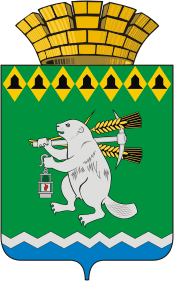 Дума Артемовского городского округаVI созыв35 заседание     РЕШЕНИЕОт 28 июня 2018 года                                                                       № 374О рассмотрении результатов публичных слушаний  по обсуждению отчета об исполнении  бюджета Артемовского городского округа за 2017 год и  проекта решения Думы Артемовского городского округа  «Об утверждении  отчета об исполнении  бюджета  Артемовского городского округа  за 2017 год и плановый период 2018 и 2019 годов»Рассмотрев решение собрания  участников публичных слушаний по вопросу «О рассмотрении результатов публичных слушаний по обсуждению отчета об исполнении  бюджета Артемовского городского округа за 2017 год и  проекта решения Думы Артемовского городского округа  «Об утверждении  отчета об исполнении  бюджета  Артемовского городского округа  за 2017 год и плановый период 2018 и 2019 годов» от 14 июня 2018 года, на основании статьи 10 Положения о порядке организации и проведении публичных слушаний на территории Артемовского городского округа, принятого решением Артемовской Думы от 22.12.2005 № 612 (с изменениями),Дума Артемовского городского округа РЕШИЛА:           1. Решение собрания участников публичных слушаний по вопросу «О рассмотрении результатов публичных слушаний  по обсуждению отчета об исполнении  бюджета Артемовского городского округа за 2017 год и  проекта решения Думы Артемовского городского округа  «Об утверждении  отчета об исполнении  бюджета  Артемовского городского округа  за 2017 год и плановый период 2018 и 2019 годов» от 14 июня 2018 года, принять к сведению (прилагается).Настоящее   решение   опубликовать   в   газете   «Артемовский
рабочий» и разместить на официальном сайте Думы Артемовского городского округа в информационно-телекоммуникационной сети  «Интернет».Контроль    исполнения    настоящего    решения    возложить    на
постоянную      комиссию      по      экономическим вопросам, бюджету и налогам (Соловьев А.Ю.).Председатель Думы Артемовского городского округа					К.М.Трофимов